ESTATUTOS       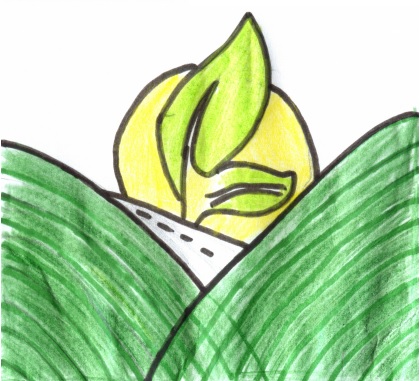 Artículo 1. Nombre.La empresa funcionará bajo el nombre de AgrolangaArtculo 2. Objeto social.Nuestra empresa tiene la siguiente actividad: es una cooperativa agrícola en la que crearemos cosas relacionadas con la agricultura.Artículo 3. Duración.La empresa se constituye el día 3/11/21  hasta el dia 22/6/22 Artículo 4. Domicilio.El domicilio social queda establecido en Langa de Duero.  Calle Juan Santos de la Orden nº 1.Artículo 5. Las cuentas.Los informes de cuentas se presentarán a los representantes de la cooperativa cada 15 días.Artículo 6. La inversión.Una vez finalizada la venta,vamos a donar una parte del dinero a Cruz Roja.Artículo 7. Utilización de los beneficiosCon los beneficios obtenidos haremos una fiesta de fin de curso.Artículo 8. Otras disposiciones Quien no traiga las cosas en el momento de la entrega no  pertenecera  a la cooperativa.